Outbuildings Bushfire Management Plan – Prepared By:	Version:	Date:	Mandatory ConditionThe bushfire protection measures forming part of this permit or shown on the endorsed plans, including those relating to construction standards, defendable space, water supply and access, must be maintained to the satisfaction of the responsible authority on a continuing basis. This condition continues to have force and effect after the development authorised by this permit has been completed Bushfire Protection MeasuresDefendable SpaceDefendable space for a distance of 10 metres around the proposed building or to the property boundary, whichever is the lesser is provided and is managed in accordance to the following requirements:Grass must be short cropped and maintained during the declared fire danger period.All leaves and vegetation debris must be removed at regular intervals during the declared fire danger period.Within 10 metres of a building, flammable objects must not be located close to the vulnerable parts of the building.Plants greater than 10 centimetres in height must not be placed within 3 metres of a window or glass feature of the building.Shrubs must not be located under the canopy of trees.Individual and clumps of shrubs must not exceed 5 square metres in area and must be separated by at least 5 metres.Trees must not overhang or touch any elements of the building.The canopy of trees must be separated by at least 2 metres. There must be a clearance of at least 2 metres between the lowest tree branches and ground level.Construction Requirement	Non habitable outbuilding ancillary to a dwelling is more than 10 metres from a dwelling has no construction requirements.	Non habitable outbuilding ancillary to a dwelling is less than 10 metres from a dwelling must meet the construction requirements of Table 7 to Clause 53.02-5. Table 7 Outbuilding construction requirementBuilding construction conditionThe proposed outbuilding is separated from the adjacent building by a wall that extends to the underside of a non-combustible roof covering and:has a FRL of not less than 60/60/60 for loadbearing walls and -/60/60 for non-load bearing walls when tested from the attached structure side, oris of masonry, earth wall or masonry-veneer construction with the masonry leaf of not less than 90 millimetres in thickness.Any openings in the wall shall be protected in accordance with the following: Doorways – by FRL -/60/30 self-closing fire doorsWindows – by FRL -/60/- fire windows permanently fixed in the closed positionOther openings – by construction with a FRL of not less than -/60/-Note: Control and construction joints, subfloor vents, weepholes and penetrations for pipes and conduits need not comply with Item iii.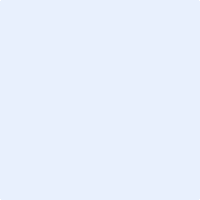 